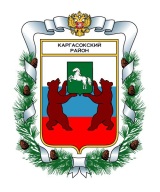      МУНИЦИПАЛЬНОЕ ОБРАЗОВАНИЕ «Каргасокский район»ТОМСКАЯ ОБЛАСТЬАДМИНИСТРАЦИЯ КАРГАСОКСКОГО РАЙОНА	Настоящая Методика предназначена для распределения иных межбюджетных трансфертов бюджетам сельских поселений на ремонт автомобильных дорог общего пользования местного значения (далее – ИМБТ) .Размер ИМБТ, предоставляемых бюджету i-того сельского поселения, определяется по формуле:	Тi   =  Тi обл  +  Тi р   ,где Тi обл   -  размер ИМБТ за счет средств субсидии из областного бюджета на ремонт автомобильных дорого общего пользования местного значения бюджету i-того сельского поселения;Тi р  -   размер ИМБТ за счет средств районного бюджета бюджету i-того сельского поселения.	Тiобл  =  Тобл / ∑ Li  х Li 	Tiр      =   T p  /  ∑  Li  x Li  ,где   Т обл  - размер субсидии из областного бюджета на ремонт автомобильных дорог  общего пользования местного значения;	Li  -   протяженность дорог общего пользования местного значения в i-том сельском поселении, имеющем протяженность дорог с твердым покрытием более 10 км;	Тр -  общий размер ИМБМ за счет средств районного бюджета.ПОСТАНОВЛЕНИЕПОСТАНОВЛЕНИЕПОСТАНОВЛЕНИЕПОСТАНОВЛЕНИЕ20. 02 .2016№37 с. КаргасокОб утверждении порядка предоставления иныхмежбюджетных трансфертов  бюджетам сельскихпоселений на ремонт автомобильных дорогобщего пользования местного значения        В соответствие с постановлением Администрации Томской области от 02.02.2016 №35аАдминистрация Каргасокского района постановляет:Установить расходное обязательство МО «Каргасокский район» по предоставлению иных межбюджетных трансфертов бюджетам сельских поселений на ремонт автомобильных дорог общего пользования местного значения  за счет средств субсидий из областного бюджета в сумме 26 805,8 тыс.руб. и за счет средств районного бюджета в сумме 1 340,3 тыс.руб.Определить получателем субсидий из областного бюджета на ремонт автомобильных дорог общего пользования местного значения  Управление финансов АКР для дальнейшего предоставления их бюджетам сельских поселений.Утвердить Порядок предоставления иных межбюджетных трансфертов бюджетам сельских поселений на ремонт автомобильных дорог общего пользования местного значения  согласно приложению. 4. Специалисту 1 категории по связям с общественностью Кожухарь А.З. опубликовать настоящее постановление в установленном порядке.5.  Настоящее постановление вступает в силу после его официального опубликования в установленном порядке.Глава Каргасокского района                                                                                     А.П. АщеуловТ.В. Андрейчук 2 11 95                                                                                                                                                 Утвержденпостановлением АдминистрацииКаргасокского района от   20.02.2016  N37 ПриложениеПОРЯДОКПРЕДОСТАВЛЕНИЯ ИНЫХ МЕЖБЮДЖЕТНЫХ ТРАНСФЕРТОВ БЮДЖЕТАМ СЕЛЬСКИХ ПОСЕЛЕНИЙ НА РЕМОНТ АВТОМОБИЛЬНЫХ ДОРОГ ОБЩЕГО ПОЛЬЗОВАНИЯ МЕСТНОГО ЗНАЧЕНИЯНастоящий Порядок устанавливает правила предоставления иных межбюджетных трансфертов бюджетам сельских поселений на ремонт автомобильных дорог общего пользования местного значения (далее – Порядок).Иные межбюджетные трансферты бюджетам сельских поселений на ремонт автомобильных дорог общего пользования местного значения (далее – ИМБТ)  предоставляются за счет средств субсидии из областного бюджета и за счет средств районного бюджета.ИМБТ предоставляются на выполнение полномочий органов местного самоуправления по осуществлению дорожной деятельности в части ремонтных работ в отношении автомобильных дорог общего пользования местного значения в границах  сельских поселений, в том числе на обустройство пешеходных переходов в соответствии с национальными стандартами(в первоочередном порядке предусматривается их оснащение вблизи школ и других учебных заведений).Общий объем ИМБТ, подлежащий предоставлению в соответствии с настоящим Порядком, устанавливается решением Думы Каргасокского района о бюджете на очередной финансовый год и плановый период.Размер ИМБТ бюджетам сельских поселений определяется в соответствии с Методикой распределения ИМБТ, являющейся приложением к настоящему порстановлению.Условиями предоставления ИМБТ в соответствии с настоящим Порядком являются:Заключение соглашения о предоставлении ИМБТ между Администрацией сельского поселения и Управлением финансов АКР;Соблюдение сельскими поселениями настоящего Порядка;Согласие сельских поселений на осуществление Управлением финансов АКР и органами государственного и муниципального контроля Томской области и Каргасокского района проверок соблюдения условий, целей и порядка  предоставления ИМБТ.Условием расходования средств ИМБТ является :- соблюдение уровня софинансирования расходов на ремонт автомобильных дорог за счет средств районного бюджета в размере 5  % от размера расходов за счет средств областного бюджета;- целевое использование ИМБТ;- своевременное предоставление отчетности об использовании ИМБТ.Мероприятия по ремонту автомобильных дорог общего пользования местного значения должны быть отражены в подпрограмме «Обеспечение транспортной доступности внутри Каргасокского района» муниципальной программы «Создание условий для устойчивого экономического развития муниципального образования «Каргасокский район».В случае, если муниципальные заказчики в целях, предусмотренных настоящим Порядком, не разместили в единой информационной системе в сфере закупок извещения о проведении конкурентных способов определения поставщиков или не осуществили закупки у единственного поставщика (подрядчика, исполнителя) до 1 июня текущего года, бюджетные средства ИМБТ подлежат возврату до 20 июня текущего года в доход районного бюджета, а до 1 июля текущего года – в областной бюджет.Для заключения соглашения сельские поселения должны предоставить Управлению финансов АКР следующие документы:Копии смет на ремонт автомобильных дорог общего пользования местного значения;Копии заключений о достоверности определения сметной стоимости на ремонт автомобильных дорог общего пользования местного значения;Копии свидетельств на право собственности на автомобильные дороги общего пользования местного значения или Перечней автомобильных дорог общего пользования местного значения, утвержденных органами местного самоуправления, в отношении которых будет производиться ремонт.Форма соглашения устанавливается Управлением финансов АКР.В соглашении должны быть предусмотрены следующие положения: Целевое назначение ИМБТ;Условия предоставления и расходования ИМБТ;Сведения о размере ИМБТ;Сведения о наличии муниципального правового акта сельского поселения, устанавливающего расходное обязательство, на исполнение которого предоставляются ИМБТ;Срок и порядок предоставления отчетности;Необходимость и срок возврата неиспользованных средств ИМБТ;Значения показателей результативности предоставления ИМБТ;Условия и порядок возврата ИМБТ в случае нарушения целей, условий и порядка предоставления и расходования ИМБТ, непредставления отчетности об использовании средств ИМБТ либо при недостижении значений показателей результативности предоставления ИМБТ, предусмотренных соглашением.Администрации сельских поселений должны осуществлять информирование Управления финансов АКР об обстоятельствах, препятствующих исполнению обязательств, указанных в соглашении, в течение 5 календарных дней с момента их возникновения.                                                                                                                                                Приложение к Порядку предоставления иных межбюджетных трансфертов бюджетам сельских поселений на ремонт автомобильных дорог общего пользования местного значения    МЕТОДИКАраспределения иных межбюджетных трансфертов бюджетам сельских поселений на ремонт автомобильных дорог общего пользования местного значения  с. КаргасокОб утверждении порядка предоставления иныхмежбюджетных трансфертов  бюджетам сельскихпоселений на ремонт автомобильных дорогобщего пользования местного значения        В соответствие с постановлением Администрации Томской области от 02.02.2016 №35аАдминистрация Каргасокского района постановляет:Установить расходное обязательство МО «Каргасокский район» по предоставлению иных межбюджетных трансфертов бюджетам сельских поселений на ремонт автомобильных дорог общего пользования местного значения  за счет средств субсидий из областного бюджета в сумме 26 805,8 тыс.руб. и за счет средств районного бюджета в сумме 1 340,3 тыс.руб.Определить получателем субсидий из областного бюджета на ремонт автомобильных дорог общего пользования местного значения  Управление финансов АКР для дальнейшего предоставления их бюджетам сельских поселений.Утвердить Порядок предоставления иных межбюджетных трансфертов бюджетам сельских поселений на ремонт автомобильных дорог общего пользования местного значения  согласно приложению. 4. Специалисту 1 категории по связям с общественностью Кожухарь А.З. опубликовать настоящее постановление в установленном порядке.5.  Настоящее постановление вступает в силу после его официального опубликования в установленном порядке.Глава Каргасокского района                                                                                     А.П. АщеуловТ.В. Андрейчук 2 11 95                                                                                                                                                 Утвержденпостановлением АдминистрацииКаргасокского района от   20.02.2016  N37 ПриложениеПОРЯДОКПРЕДОСТАВЛЕНИЯ ИНЫХ МЕЖБЮДЖЕТНЫХ ТРАНСФЕРТОВ БЮДЖЕТАМ СЕЛЬСКИХ ПОСЕЛЕНИЙ НА РЕМОНТ АВТОМОБИЛЬНЫХ ДОРОГ ОБЩЕГО ПОЛЬЗОВАНИЯ МЕСТНОГО ЗНАЧЕНИЯНастоящий Порядок устанавливает правила предоставления иных межбюджетных трансфертов бюджетам сельских поселений на ремонт автомобильных дорог общего пользования местного значения (далее – Порядок).Иные межбюджетные трансферты бюджетам сельских поселений на ремонт автомобильных дорог общего пользования местного значения (далее – ИМБТ)  предоставляются за счет средств субсидии из областного бюджета и за счет средств районного бюджета.ИМБТ предоставляются на выполнение полномочий органов местного самоуправления по осуществлению дорожной деятельности в части ремонтных работ в отношении автомобильных дорог общего пользования местного значения в границах  сельских поселений, в том числе на обустройство пешеходных переходов в соответствии с национальными стандартами(в первоочередном порядке предусматривается их оснащение вблизи школ и других учебных заведений).Общий объем ИМБТ, подлежащий предоставлению в соответствии с настоящим Порядком, устанавливается решением Думы Каргасокского района о бюджете на очередной финансовый год и плановый период.Размер ИМБТ бюджетам сельских поселений определяется в соответствии с Методикой распределения ИМБТ, являющейся приложением к настоящему порстановлению.Условиями предоставления ИМБТ в соответствии с настоящим Порядком являются:Заключение соглашения о предоставлении ИМБТ между Администрацией сельского поселения и Управлением финансов АКР;Соблюдение сельскими поселениями настоящего Порядка;Согласие сельских поселений на осуществление Управлением финансов АКР и органами государственного и муниципального контроля Томской области и Каргасокского района проверок соблюдения условий, целей и порядка  предоставления ИМБТ.Условием расходования средств ИМБТ является :- соблюдение уровня софинансирования расходов на ремонт автомобильных дорог за счет средств районного бюджета в размере 5  % от размера расходов за счет средств областного бюджета;- целевое использование ИМБТ;- своевременное предоставление отчетности об использовании ИМБТ.Мероприятия по ремонту автомобильных дорог общего пользования местного значения должны быть отражены в подпрограмме «Обеспечение транспортной доступности внутри Каргасокского района» муниципальной программы «Создание условий для устойчивого экономического развития муниципального образования «Каргасокский район».В случае, если муниципальные заказчики в целях, предусмотренных настоящим Порядком, не разместили в единой информационной системе в сфере закупок извещения о проведении конкурентных способов определения поставщиков или не осуществили закупки у единственного поставщика (подрядчика, исполнителя) до 1 июня текущего года, бюджетные средства ИМБТ подлежат возврату до 20 июня текущего года в доход районного бюджета, а до 1 июля текущего года – в областной бюджет.Для заключения соглашения сельские поселения должны предоставить Управлению финансов АКР следующие документы:Копии смет на ремонт автомобильных дорог общего пользования местного значения;Копии заключений о достоверности определения сметной стоимости на ремонт автомобильных дорог общего пользования местного значения;Копии свидетельств на право собственности на автомобильные дороги общего пользования местного значения или Перечней автомобильных дорог общего пользования местного значения, утвержденных органами местного самоуправления, в отношении которых будет производиться ремонт.Форма соглашения устанавливается Управлением финансов АКР.В соглашении должны быть предусмотрены следующие положения: Целевое назначение ИМБТ;Условия предоставления и расходования ИМБТ;Сведения о размере ИМБТ;Сведения о наличии муниципального правового акта сельского поселения, устанавливающего расходное обязательство, на исполнение которого предоставляются ИМБТ;Срок и порядок предоставления отчетности;Необходимость и срок возврата неиспользованных средств ИМБТ;Значения показателей результативности предоставления ИМБТ;Условия и порядок возврата ИМБТ в случае нарушения целей, условий и порядка предоставления и расходования ИМБТ, непредставления отчетности об использовании средств ИМБТ либо при недостижении значений показателей результативности предоставления ИМБТ, предусмотренных соглашением.Администрации сельских поселений должны осуществлять информирование Управления финансов АКР об обстоятельствах, препятствующих исполнению обязательств, указанных в соглашении, в течение 5 календарных дней с момента их возникновения.                                                                                                                                                Приложение к Порядку предоставления иных межбюджетных трансфертов бюджетам сельских поселений на ремонт автомобильных дорог общего пользования местного значения    МЕТОДИКАраспределения иных межбюджетных трансфертов бюджетам сельских поселений на ремонт автомобильных дорог общего пользования местного значения  